KLASA: 400-04/22-01/11URBROJ: 2189-69-01-22-01Pitomača, 11. srpnja 2022.BILJEŠKE UZ IZVJEŠTAJ O IZVRŠENJU PRORAČUNA ZA RAZDOBLJE 1.1.2022.-30.06.2022.	Na temelju Zakona o proračunu (NN  144/21)  propisuje se obveza izrade i donošenja izvještaja o izvršenju financijskog plana za sve proračunske korisnike. Obveza sastavljanja izvještaja o  izvršenju financijskog plana proračuna proizlazi iz zakonskog okvira koji uređuje sustav fiskalne odgovornosti, te se kroz pitanje 62. Upitnika o fiskalnoj odgovornosti, zahtjeva se da proračunski i izvanproračunski korisnici dostave upravljačkom tijelu-Školskom odboru izvještaj o izvršenju financijskog plana  proračuna.Člankom 81. novog Zakona o proračunu propisuje da  polugodišnji i godišnji izvještaj o izvršenju financijskog plana proračunskog i izvanproračunskog korisnika sadrži opći i posebni dio, obrazloženje-bilješke i posebne izvještaje, a prihodi i primici, rashodi i izdaci se iskazuju na razini odjeljka ekonomske klasifikacije.Škola kao proračunski korisnik proračuna jedinice lokalne i područne (regionalne) samouprave, financira se iz izvora središnjeg programa (Državni proračun RH),decentraliziranih prihoda  županije, Pomoći EU i vlastitih prihoda.1.OBRAZLOŽENJE OPĆEG DIJELA IZVJEŠTAJA O IZVRŠENJU FINACIJSKOG PLANA PRORAČUNASveukupni prihodi za prvo polugodište proračunske godine, u porastu su  u odnosu na prethodnu godinu, zbog prošlogodišnje pandemije corone,te zbog toga nismo mogli iskoristiti sredstva u prošloj godini, već u prvom dijelu 2022. godine.  Tako da sredstva dobivena u 2021. godini utrošena su u 2022. godini.2.OBRAZLOŽENJE POSEBNOG DIJELA IZVJEŠTAJA O IZVRŠENJU FINANCIJSKOG PLANA PRORAČUNAOBRAZLOŽENJE PRIHODAUkupni prihodi ostvareni u 2022. godini rasli su za 8,05 %  u odnosu na 2021. godinu. Za prvo polugodište 2022. godine, ne bilježimo veliko odstupanje izvršenja plana koji se odnosi na financijski plan za proračunsku godinu. Odstupanje iznosi 2,81 %.OBRAZLOŽENJE RASHODAZa prvo polugodište 2022. godine ostvaren je rast rashoda od 8,10 % zato što prvi dio godine ima više troškova od ostatka godine, a razlog su dva mjeseca školskih praznika i porast troškova u 2022.  godini.IZVRŠENJE PREMA ORGANIZACIJSKOJ KLASIFIKACIJIU prvom polugodištu 2022. godine rashodi su rasli za  8,10 % u odnosu na izvorni plan, tako da i nemamo neka veća odstupanja od plana.IZVRŠENJE PO PROGRAMSKOJ KLASIFIKACIJIU prvom polugodištu 2022. godine osim blagog porasta rashoda, vidljivo je da Decentralizirana sredstva imaju veći plan od realizacije,  očekujući da će u drugom dijelu godine doći do povećanja troškova za energente i prijevoz zaposlenika.Na svim izvorima financiranja i podskupinama, bilježe se manja odstupanja u izvršenju od samog plana i vidljivo je veće povećanje (prihoda/rashoda) u odnosu na  2021. godinu zbog realizacije projekta RCK Panonika-Centar Kompetencija.U Pitomači, 11.07.2022.	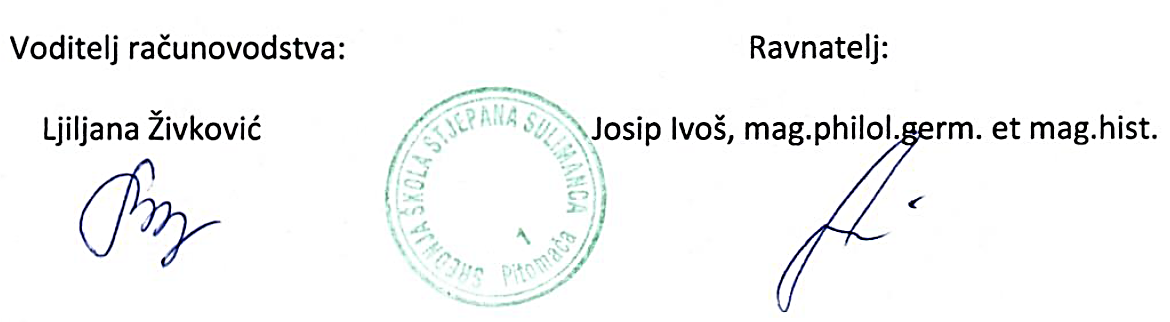 